МИНИСТЕРСТВО НАУКИ И ВЫСШЕГО ОБРАЗОВАНИЯРОССИЙСКОЙ ФЕДЕРАЦИИФедеральное государственное бюджетное образовательное учреждение высшего образованияСЕВЕРО-КАВКАЗСКАЯ ГОСУДАРСТВЕННАЯ АКАДЕМИЯСРЕДНЕПРОФЕССИОНАЛЬНЫЙ КОЛЛЕДЖЕ.О. АфауноваВЫПОЛНЕНИЕ РАБОТПО ПРОФЕССИИ КАССИРПрактикум для обучающихся III курса по специальности 38.02.01 Экономика и бухгалтерский учет(по отраслям)Черкесск2020УДК 65.262.1ББК 336.71        А38Рассмотрено на заседании ЦК «Экономические дисциплины»Протокол № 2 от «09» 09 2019 г.Рекомендовано к изданию редакционно-издательским советом СКГАПротокол №17  от «12»  09  2019 г.Рецензенты: Джашеева З.Х. – председатель цикловой комиссии «Экономические дисциплины» СПК СевКавГА       А38	Афаунова, Е. О. Выполнение работ по профессии кассир: практикум для обучающихся III курса по специальности 38.02.01 Экономика и бухгалтерский учет (по отраслям) / Е. О. Афаунова. – Черкесск: БИЦ СКГА, 2020. – 32 с.В практикуме приводятся практические задания с пояснениями по основным темам курса: лимит остатков кассовой наличности: порядок установления и соблюдения, практические аспекты учета кассовых операций, порядок заполнения приходного кассового ордера, расходного кассового ордера, кассовой книги, и др. документов, корреспонденция счетов учета денежных средств и денежных документов, составление документации по результатам инвентаризации и т.д. Рекомендован для подготовки студентов среднего профессионального образования. УДК 65.262.1ББК 336.71©  Афаунова Е. О., 2020©  ФГБОУ ВО СевКавГА, 2020СодержаниеВведение Кассир – это специалист, который заведует приёмом и выдачей денег, ценных бумаг, управляет денежной кассой, продаёт билеты. Название профессии пришло к нам из Западной Европы, где, в свою очередь, оно взяло начало от итальянского слова cassa – «ящик». В зависимости от специфики работы, выделяются банковские кассиры, валютные кассиры, продавцы-кассиры, работники билетных касс, кассиры-бухгалтеры.Без профессии кассира трудно представить себе современные сферы услуг и торговли. Кассир часто становится первым или последним лицом, с которым общается человек в театре, банке, магазине, поэтому именно он определяет облик всего заведения. Несмотря на обилие терминалов, и других систем электронных расчётов, большая часть процессов денежного обмена до сих пор происходит именно благодаря работе кассира.Спрос на кассиров на рынке вакансий в настоящее время очень высок. Обязанности кассира обширны – помимо обслуживания и консультирования клиентов, он должен аккуратно работать с кассой, поддерживать порядок рабочего места, вести кассовую документацию.Самой ответственной работой на предприятии являются учет денежных средств и правильное оформление кассовых документов.Госкомитетом статистики РФ утверждены определенные документы, при помощи которых бухгалтер осуществляет первичный учет кассовых операций на предприятии. Целью настоящихметодических указаний является закрепление знаний и получение практического опыта документального оформления и бухгалтерского учета кассовых операций на предприятии.Данная цель реализуется посредством выполнения следующих задач:решение заданий по исчислению лимита кассовой наличности;заполнение первичных кассовых документов по учету операций в кассе предприятия;составление бухгалтерских проводок учета кассовых операций;выполнение тестов по закреплению полученных знаний.Практикум предназначен студентам экономических специальностей. Изложенный материал ориентирован на читателя, обладающего знаниями в пределах курсов «Экономика организации», «Основы бухгалтерского учёта», читаемых студентам экономических специальностей. Практикум будет также полезен всем желающим познакомиться с видом профессиональной деятельности «Выполнение работ по профессии кассир».ПРАКТИЧЕСКАЯ РАБОТА №1Тема: «Лимит остатков кассовой наличности: порядок установления и соблюдения»Согласно действующему законодательству организации вправе иметь в своих кассах наличные деньги в пределах лимитов, установленных банками по согласованию с руководителем организации. Лимит остатка наличных денег в кассе устанавливается учреждениями банков ежегодно всем организациям независимо от организационно-правовой формы и сферы деятельности, имеющим кассу и осуществляющим налично-денежные расчеты. Лимит определяется по формуле:(1)где   Л – это лимит остатка наличных;О – объём выручки за расчётный период;        Р – расчетный период;Пc – количество рабочих дней между днями сдачи наличности в банк.Важно, чтобы в выбранном организацией расчётном периоде было не больше 92 рабочих дней.Показатель Пc– число рабочих дней между двумя днями, когда компания сдает наличные в банк, не должен превышать семи.Подставляя в формулу разные данные, организация может значительно увеличить лимит наличных и ничего при этом не нарушить.Таким образом, для правильного определения потребности организации в наличных денежных средствах с учетом установленного ему лимита, сумма, подлежащая снятию с расчетного счета, определяется по формуле: П = ОР + Л – ОП – О,                            (2)	гдеП – потребность в наличных денежных средствах;ОР – ожидаемый расход наличных денежных средств;Л – лимит хранения наличных денежных средств;ОП – ожидаемый приход наличных денежных средств в кассу организации за счет выручки от реализации и других операций;О – остаток наличных денежных средств в кассе на дату определения потребности. Задание №1.Организация сдаёт выручку один раз в три дня, а за расчетный период организация берёт 22 рабочих дня в декабре.Наличная выручка за эти 22 дня составила 1 100 000 руб. Новые правила разрешают взять за расчетный период дни пиковых поступлений наличной выручки. Таким периодом может быть и месяц, и неделя, и даже один день.Это позволяет на законных основаниях значительно увеличить лимит.Определите лимит по кассе.Задание №2.У организации 13 ноября был пик продаж за год, и дневная выручка составила 200 000 руб., а не 50 000 руб., как обычно.Организация вправе взять за расчетный период этот рабочий день и установить P = 1. Найдите лимит и повысьте его.Задание №3.Организация сдаёт выручку один раз в три дня, а за расчетный период организация берёт 22 рабочих дня в декабре.Наличная выручка за эти 22 дня составила 2 200 000 руб. Новые правила разрешают взять за расчетный период дни пиковых поступлений наличной выручки. Таким периодом может быть и месяц, и неделя, и даже один день.Это позволяет на законных основаниях значительно увеличить лимит.Определите лимит по кассе.Задание №4.ЗАО «Актив» занимается установкой бытовой техники. За последнюю неделю года выручка фирмы составила 500 000 рублей. Для расчета лимита руководитель решил использовать показатели этой недели. Компания работает с понедельника по пятницу, а деньги в банк сдают раз в три дня. Определите лимит по кассе.Задание №5.В кассу ООО «Пассив» не поступает наличная денежная выручка. Компания регулярно производит расходы на хозяйственные нужды. Для этого кассир по чековой книжке снимает с расчетного счета денежные средства. За прошлую неделю такие расходы составили 100 000 рублей. Для установления лимита остатка кассы руководитель решил использовать показатель этой недели. «Пассив» работает 5 дней в неделю, деньги в банке кассир получает раз в три дня. Определите лимит по кассе.Задание №6.Предприятие осуществляет предпринимательскую деятельность. Ожидаемые расходы на момент потребности в наличных составляет 340 000 руб., а ожидаемый приход составит 550 000 руб. Лимит по кассе составляет 280 000 руб. Остаток на момент потребности составляет 20 000 руб.Рассчитайте потребность предприятия в наличных денежных средствах.Задание №7.Предприятие осуществляет посредническую деятельность. Ожидаемые расходы на момент потребности в наличных составляет 40 000 руб., а ожидаемый приход составит 50 000 руб. Лимит по кассе составляет 40 000 руб. Остаток на момент потребности составляет 10 000 руб.Рассчитайте потребность предприятия в наличных денежных средствах.Задание №8.Организация сдаёт выручку один раз в три дня, а за расчетный период организация берёт 22 рабочих дня в декабре.Наличная выручка за эти 22 дня составила 1 100 000 руб. Ожидаемые расходы на момент потребности в наличных составляет 640 000 руб., а ожидаемый приход составит 550 000 руб. Остаток на момент потребности составляет 100 000 руб.Определите лимит по кассе.Рассчитайте потребность предприятия в наличных денежных средствах.ПРАКТИЧЕСКАЯ РАБОТА №2.Тема: «Практические аспекты учета кассовых операций»Тест 11. Касса – это…А) несгораемый шкаф для хранения денежных средств;Б) структурное подразделение предприятия;В) отдельное здание.2. Кассир при принятии на работу должен подписать:А) инструкцию о кассовых операциях;Б) договор о полной материальной ответственности;В) заявление об увольнении;3.	Проверка соответствия установленного порядка ведения операций с наличностью осуществляется согласно:А) должностной инструкции кассира;Б) инструкции о кассовых операциях;В) графика документооборота.4.	Кто несет на предприятии ответственность за организацию работы кассы, как структурного подразделения бухгалтерии?А) кассир;       Б) главный бухгалтер;           В) руководитель;                Г) руководитель и главный бухгалтер.5.	Работая с наличными деньгами необходимо соблюдать следующие правила:А) обеспечение инкассации денежных средств;Б) использование наличной выручки;В) соблюдение лимита остатка кассы;Г) применение ККТ. 6.	В случае поломки замков в помещении кассы кассир обязан немедленно сообщить об этом:А) в правоохранительные органы;Б) вневедомственной охране;В) руководителю предприятия;Г) главному бухгалтеру;Д) плотнику предприятия.7.	В целях соблюдения лимита кассовой наличности:А) остаток денег в кассе, наконец, не должен его превышать;Б) остаток денег в кассе на конец может его превышать;В) обороты по кассе не должны его превышать;Г) обороты по кассе могут его превышать.8.	Организации могут сдавать наличные деньги в банк в следующие сроки:А) ежедневно;Б) на следующий день;В) один раз в несколько дней;Г) раз в месяц.9.	Потребность в наличных денежных средствах рассчитывают по формуле:А) П = Л – О – ОР + ОП;Б) П = ОР + ОП – Л – О;В) П = ОР + Л –ОП – О;Г) П = О – ОП + Л + ОР.10.	Денежные расчеты без применения ККМ могут осуществлять:А) религиозные объединения;Б) учреждения почтовой связи;В) заправочные станции;Г) органы статистики.Тест 21.	Кассовые операции – это:А) операции по зачислению наличных из кассы на расчетный счет предприятия;Б) операции по расчетам с населением;В) операции по приему, расходованию и хранению денежных средств;Г) операции по приему, расходованию и хранению денежных документов.2. Кто несет ответственность за сохранность денежных средств в кассе предприятия?А) кассир;                   Б) главный бухгалтер;   В) руководитель;      Г) руководитель и главный бухгалтер.3. Постройте иерархическую цепочку проведения кассовых операций:А) записи в Кассовую книгу;Б) сдача отчета кассира;В) регистрация первичных документов;Г) оформление первичных документов.4. Для организаций, расположенных в населенных пунктах, где нет учреждений банков, сдают наличность в обслуживающий ее банк:А) раз в месяц;Б) раз в год;В) раз в несколько дней;Г) раз в две недели.5. Денежные расчеты с населением без применения ККМ допускаются в организациях:А) реализующих периодическую печать;Б) продающих ценные бумаги;В) реализующих топливо для автомобилей;Г) столовые в колледже.6. Выдача средств работнику под отчет производится:А) из кассы;Б) с расчетного счета;В) по чеку;Г) по пластиковой карте.7. Выдача наличных денег под отчет производится при условии:А) что данный работник состоит в штате предприятия;Б) что данный работник погасил предыдущий аванс;В) что данный работник едет в командировку;Г) что данный работник предоставит авансовый отчет.8. Если командировка длится один день, то суточные:А) выплачиваются по факту;Б) не выплачиваются;В) выплачиваются в размере 100 руб.;Г) выплачиваются в размере 300 руб.9. На возмещения работнику расходов по найму жилья:А) не начисляют налоги;Б) начисляют НДС;В) начисляют ЕСН;Г) начисляют НДФЛ.10. Для автоматизации бухгалтерского учета применяют:А) лицензированные программы;Б) калькуляторы;В) компьютеры.ПРАКТИЧЕСКАЯ РАБОТА №3.Тема: «Порядок заполнения приходного кассового ордера»Приходный кассовый ордер применяется для оформления наличных денег при их поступлении в кассу организации. Это унифицированный документ (форма КО-1). Его выписывает кассир или иное уполномоченное на это лицо в одном экземпляре.Задание №1.В кассу предприятия ЗАО «Черниговец» получен остаток подотчетных сумм – 135 руб. от Коновалова И.П., основание – авансовый отчет №1 от 15 января 2017 г. Главный бухгалтер – Петрова А.Н.Кассир – Завьялова Т.С.Оформить приходный кассовый ордер №1 от 15.01.2017 г.Задание №2. В кассу предприятия ЗАО «Черниговец» по чеку №718432 от 15 января 2017 г. получено с расчетного счета в банке 2000руб. на командировочные расходы и 1000 руб. на хозяйственные нужды.Главный бухгалтер – Петрова А.Н.Кассир – Завьялова Т.С.Оформить приходный кассовый ордер №2 от 15.01.2017 г.Задание №3.В кассу предприятия ЗАО «Черниговец» по чеку №718433 от 16 января 2017 г. получено с расчетного счета в банке 12000 руб. на оказание материальной помощи работникам организации.Главный бухгалтер – Петрова А.Н.Кассир – Завьялова Т.С.Оформить приходный кассовый ордер №3  от 16.01.2017 г.Задание №4.В кассу предприятия ЗАО «Черниговец» 16 января 2017 г. получено от покупателя УКК и ТС 17700руб. (в том числе НДС 18% - 2700руб.00коп.) за отгруженный товар, счет – фактура №22 от 16.01.2017 г., накладная №22 от 16.01.2017 г.Главный бухгалтер – Петрова А.Н.Кассир – Завьялова Т.С.Оформить приходный кассовый ордер №4  от 16.01.2017 г.Задание №5.В кассу предприятия ЗАО «Черниговец» 16 января 2017 г. получено от покупателя ОАО «Водоканал» 5000руб.  (в том числе НДС 18% - 763руб.00коп.) за отгруженный товар, счет-фактура №24 от 16.01.2017 г., накладная №24  от 16.01.2017 г.Главный бухгалтер – Петрова А.Н.Кассир – Завьялова Т.С.Оформить приходный кассовый ордер №5  от 16.01.2017 г.Задание №6.В кассу предприятия ЗАО «Черниговец» получен остаток подотчетных сумм – 150 руб. от Иванова И.А., основание – авансовый отчет №2  от 16 января 2017 г. Главный бухгалтер – Петрова А.Н.Кассир – Завьялова Т.С.Оформить приходный кассовый ордер №6 от 15.01.2017 г.Задание №7. В кассу предприятия ЗАО «Черниговец» по чеку №718433 от 18 января 2017 г. получено с расчетного счета в банке 2500 руб. на командировочные расходы и 1500 руб. на хозяйственные нужды.Главный бухгалтер – Петрова А.Н.Кассир – Завьялова Т.С.Оформить приходный кассовый ордер №7 от 18.01.2017 г.ПРАКТИЧЕСКАЯ РАБОТА №4.Тема: «Порядок заполнения расходного кассового ордера»Расходный кассовый ордер применяется для выдачи наличных денежных средств из кассы. Это унифицированный документ (форма  КО-2). Его выписывает кассир или иное уполномоченное на это лицо в одном экземпляре.Задание №1.Из кассы предприятия ЗАО «Черниговец» выдан аванс на командировку в г.Москву Попову И.И.  21800 руб. (паспорт: серия 45 00 № 660835, выдан ОВД г.Березовский 30.06.1994г.), основание – приказ № 2 от 15 января 2017 г. Кассир – Завьялова Т.С.Главный бухгалтер – Петрова А.Н.Директор – Васькин П.П.Оформить расходный кассовый ордер №1 от 15.01.2017 г.Задание №2.  Из кассы предприятия ЗАО «Черниговец» выдан аванс на командировку в г.Свердловск Федорову И.И.  8200 руб. (паспорт: серия 46 00 № 662836, выдан ОВД г.Березовский 31.01.2007г.), основание – приказ № 3 от 16 января 2017 г. Кассир – Завьялова Т.С.Главный бухгалтер – Петрова А.Н.Директор – Васькин П.П.	Оформить расходный кассовый ордер №2 от 16.01.2017 г.Задание №3. Из кассы предприятия ЗАО «Черниговец» выдан аванс на командировку в г. Новокузнецк Калинину А.Н. 3000 руб. (паспорт: серия 46 00 № 672856, выдан ОВД г.Березовский 21.01.1999 г.), основание – приказ № 4 от 16 января 2017 г. Кассир – Завьялова Т.С.Главный бухгалтер – Петрова А.Н.Директор – Васькин П.П.Оформить расходный кассовый ордер №3 от 16.01.2017 г.Задание №4.  Из кассы предприятия ЗАО «Черниговец» выдана материальная помощь бухгалтеру Рябининой О.Н. 1200 руб. (паспорт: серия 46 00 № 631964, выдан ОВД г.Березовский 20.02.2004 г.), основание – заявление на материальную помощь, утвержденное директоромКассир – Завьялова Т.С.Главный бухгалтер – Петрова А.Н.Директор – Васькин П.П.Оформить расходный кассовый ордер №4 от 16.01.2017 г.Задание №5. Из кассы предприятия ЗАО «Черниговец» внесен на расчетный счет сверхлимитный остаток денежных средств на сумму 1800руб.  На взнос составлено объявление № 138046 ЛВ и расходный кассовый ордер №5 от 16.01.2017 г.Кассир – Завьялова Т.С.Главный бухгалтер – Петрова А.Н.Директор – Васькин П.П.Оформить расходный кассовый ордер №5 от 16.01.2017 г.Задание №6.Из кассы предприятия ЗАО «Черниговец» выдан аванс на командировку в г.Москву Петрову А.И. 31200 руб. (паспорт: серия 95 00 № 660933, выдан ОВД г.Березовский 20.05.2001 г.), основание – приказ № 3 от 17 января 2017 г. Кассир – Завьялова Т.С.Главный бухгалтер – Петрова А.Н.Директор – Васькин П.П.Оформить расходный кассовый ордер №6 от 17.01.2017 г.Задание №7.  Из кассы предприятия ЗАО «Черниговец» выдан аванс на командировку в г.Свердловск Иванову И.А. 8000 руб. (паспорт: серия 96 00 № 962836, выдан ОВД г.Березовский 21.05.1999 г.), основание – приказ № 5 от 18 января 2017 г. Кассир – Завьялова Т.С.Главный бухгалтер – Петрова А.Н.Директор – Васькин П.П.	Оформить расходный кассовый ордер №7 от 18.01.2017 г.ПРАКТИЧЕСКАЯ РАБОТА №5.Тема: «Порядок заполнения Журнала регистрации приходных и расходных кассовых документов»Журнал регистрации приходных и расходных кассовых документов применяется для регистрации бухгалтерией приходных и расходных кассовых ордеров или заменяющих их документов, платежных (расчетно-платежных) ведомостей, заявлений на выдачу денег, счетов и др. до передачи в кассу организации.Задание.Исходные данные:1) Список должностных лиц ООО «Форум»:директор – Мельников М.В.,главный бухгалтер – Кравцова Л.А.,кассир – Лукашова Л.А.,бухгалтер – фамилия студента, выполняющего работу.2) Операции по кассе за период 01.04–10.04 текущего года (табл. 1).Таблица 1 – Кассовые операции ООО «Форум» с 01.04. по 10.04.текущего годаСоставить приходные и расходные кассовые ордера и записать их в журнал регистрации приходных и расходных кассовых ордеров, отразить операции в Кассовой книге и вывести остаток на конец периода.ПРАКТИЧЕСКАЯ РАБОТА №6.Тема: «Порядок заполнения Кассовой книги»Посредством кассовой книги бухгалтерией осуществляется учет всех операций, проводимых кассой организации по выдаче или принятию наличных денег. Каждая организация должна вести кассовую книгу только в одном экземпляре. В качестве бланка применяется унифицированная форма № КО-4.В соответствии с порядком ведения кассовых операций организации вправе вести кассовую книгу как вручную, так и автоматизированным способом (в электронном виде).Задание.Исходные данные. Приходные и расходные кассовые ордера, составленные в предыдущей практической работе; операции по кассе за периоды с 11.04 по 20.04 и с 21.04 по 30.04., приведенные в табл. 2 и 3, лимит денежных средств составляет 500 рублей.Таблица 2 – Кассовые операции ООО «Форум» с 11.04. по 20.04.текущего годаПосле отражения кассовых операций ООО «Форум» за период с 11.04. по 20.04. текущего года, необходимо вывести остаток на конец данного периода.Таблица 3 – Кассовые операции ООО «Форум» с 21.04. по 30.04.текущего годаСоставить и обработать отчеты кассира за периоды с 01.04 по 10.04; c 11.04 по 20.04; с 21.04 по 30.04.;проверить соответствие остатка на конец отчетного периода установленному лимиту по кассе.ПРАКТИЧЕСКАЯ РАБОТА №7.Тема: «Составление журнала-ордера №1»Проверенные и принятые бухгалтером отчеты кассира с приложенными оправдательными документами являются основанием для записи в учетные регистры. Такими регистрами являются журнал-ордер №1 и ведомость № 1.Журнал-ордер № 1 построен по кредиту счета 50 «Касса» и заполняется на основании операций по расходу денежных средств отчетов кассира. По окончании месяца журнал-ордер подсчитывается в разрезе корреспондирующих счетов, результаты которых используются для записи в Главную книгу. В дополнение к журналу-ордеру № 1 открывается ведомость № 1, в которой показываются дебетовые обороты по счету 50 и остатки на начало и конец отчетного месяца.Основанием заполнения данных о начальном остатке по счету 50 является Главная книга. Сальдо на конец месяца получают расчетным путем, т.е. из суммы начального остатка и итога ведомости № 1 вычитают итог журнала-ордера № 1. Полученный остаток сверяют с остатком на конец дня последнего отчета кассира и наличными денежными средствами в кассе.Вышеперечисленные регистры имеют линейное строение, т.е. каждому отчету кассира отводится отдельная строка.Задание.а) открыть журнал-ордер № 1 и ведомость № 1;б) в ведомость №1 вынести начальный остаток;в) произвести записи из отчетов кассира в учетные регистры;г) рассчитать остаток на конец месяца в ведомости № 1 и сверить его с остатком на конец месяца в последнем отчете кассира.Исходные данные. 1)  Список должностных лиц ООО «Форум»:директор – Мельников М.В.,главный бухгалтер – Кравцова Л.А.,кассир – Лукашова Л.А.,бухгалтер – фамилия студента, выполняющего работу.2) Операции по кассе за периоды 01.04 – 10.04; 11.04 – 20.04; 21.04 – 30.04 текущего года (таблицы 1, 2 и 3 из практических работ 5 и 6).Перед заполнением журнала-ордера и ведомости заполнить приходные и расходные кассовые ордера с 11.04. по 30.04.ПРАКТИЧЕСКАЯ РАБОТА №8, 9.Тема: «Составление документации по учету кассовых операций»Сквозное Задание.Содержание задания:-  составить приходные кассовые ордера;-  составить расходные кассовые ордера;- проверить правильность заполнения отчетов кассира и указать корреспондирующие счета;-  заполнить ведомость и журнал-ордер №1.-  проверить соблюдение Порядка ведения кассовых операций.Упражнение 1. Составить приходные кассовые ордера за 1 июля:№ 187 – по чеку № 1252786 получено в кассу с расчетного счета 5100 руб., в том числе на командировочные расходы – 3100 руб., на хозяйственные нужды – 2000 руб. № 188 – получено в кассу от Шахова В. И. 600 руб. в погашение задолженности по ссуде на индивидуальное строительство.Упражнение 2. Составить расходные кассовые ордера за 1 июля:№ 217 – выдано из кассы Сидорову С. В. на командировочные расходы 3100 руб. По приказу руководителя №14 от 30.06.2017 г.Паспортные данные Сидорова С. В.- 52 00 946344 от 26.03.2002 г., выдан Центральным УВД г. Омска.№ 218 – выдано из кассы Внуковой Т. В. 170-00 руб. в возмещение перерасхода по подотчетным суммам, на основании авансового отчета №43.Паспортные данные Внуковой Т. В.- 52 00 465822 от 15.06.2003 г., выдан Советским УВД г. Омска.№ 219 – выдано в подотчет на хозяйственные нужды (ГСМ) Сазонову А. И. – 2000 руб.Паспортные данные Сазонова А. И.- 52 00 488923 от 18.03.2003 г., выдан Кировским УВД г. Омска.Упражнение 3. Зарегистрировать приходные и расходные кассовые ордера в журнале регистрации.Упражнение 4. На основании приходных и расходных кассовых ордеров составить кассовую книгу за 1 июля. Остаток денег в кассе на 1 июля – 150 руб.Упражнение 5. Проверить правильность заполнения отчетов кассира за 2-31 июля. Указать в них корреспонденцию счетов.Установленный банком лимит хранения наличных денежных средств в кассе предприятия на 3 квартал 2017 г. равен 2500 руб.Касса за 2 июляОстаток на начало дня - 580-00 руб. -№189По чеку 1252787 с расчетного счета на выплату зарплаты и на хозяйственные нужды - 117850-00 руб. и 2500-00 руб. - №220Выдана зарплата за июнь по платежной ведомости - 108258-00 руб. -№190От Ткаченко О. Н. погашение кредита на индивидуальное жилищное строительство - 600-00 руб. №191От Гущиной И. Д. квартплата за июнь - 328-00 руб. №221Степанову И. М. в подотчет на ГСМ 500-00 руб. №222Лымарь О. Г. - алименты за июнь - 536-00 руб.Итого за день: приход -121278-00 руб. расход - 109294-00 руб.Остаток на конец дня - 12564-00 руб.Касса за 5 июляОстаток на начало дня - 12564-00 руб.  №223Фроловой К. Л. алименты за июнь - 648-00 руб. - №224В подотчет бухгалтеру Николаевой О. А на хозяйственные нужды - 80-00 руб. №192От завхоза Кислова Н. П. возврат неиспользованных подотчетных сумм согласно авансовому отчету №44 - 21-00 руб. №225Толпекиной Р. Б. пособие по уходу за ребенком - 575-00 руб. №226По квитанции№ 81 сдана в банк на расчетный счет депонированная зарплата - 9600-00 руб.Итого за день приход – 21-00 руб. расход - 10903-00 руб.Остаток на конец дня - 1682-00 руб.Касса за 8 июляОстаток на начало дня - 1682-00 руб. №193Получено от ООО «Бирюса» аванс за поставку продукции согласно счету № 183 от 8.07.16 - 21700-00 руб. №227Перевалову В. П. перерасход подотчетных сумм по авансовому отчету № 46- 684-00 руб. №228Сидорову С. В. - перерасход по командировке согласно Авансовому отчету №47 от 8.07.16 - 438-00 руб. №229Сданы в банк сверхлимитные суммы по квитанции банка №82 - 20244-00 руб.Итого за день: приход - 21700-00 руб. расход - 21366-00 руб.Остаток на конец дня - 2016-00 руб.Касса за 9-31 июляОстаток на начало дня - 2016-00 руб. №194От Козлова В. А.- погашение задолженности по недостаче материалов 230-00 руб. №230Иванову А. И. в подотчет на ГСМ, согласно приказа руководителя - 500-00 руб. №195 По чеку 1252788 с расчетного счета на выплату депонированной зарплаты и на хозяйственные нужды - 28600-00 руб. №231Оплачен счет поставщика №275 от 10.07.16 за материалы Деньги выданы представителю поставщика по доверенности № 35 - 14750-00 руб. №232Выдана депонированная зарплата за июнь Сидорову С. В. - 3600-00 руб. №233 Выдана депонированная зарплата за июнь Мерц Л. Д. - 3200-00 руб. №234 Выдана депонированная зарплата за июнь Носову К. М - 2800-00 руб. №235 Бухгалтеру Михайловой Е. С. в подотчет на оплату услуг связи - 1200-00 руб. №236 Галкиной А. П. в подотчет на командировочные расходы - 3000-00 руб.Итого за деньОстаток на конец дняУпражнение 6. На основании отчетов кассира заполнить журнал-ордер и ведомость по счету 50 «Касса», подсчитать обороты, сальдо на конец месяца и сверить его с отчетом кассира.ПРАКТИЧЕСКАЯ РАБОТА №10.Тема: «Практические аспекты документального оформления учета кассовых операций»Тест 11. Унифицированной формой приходного кассового ордера является:а) форма КО-1;б) форма КО-2;в) форма КО-3;г) форма КО-4.2. Приходный кассовый ордер не имеет следующих реквизитов:а) сальдо на начало дня;б) код целевого назначения;в) выдать;г) принято от.3. Графа «код целевого назначения» используется теми организациями, которые применяют:а) упрощенную систему налогообложения;б) систему кодирования использования средств;в) программу 1 С;г) контрольно-кассовые машины.4. Книга принятых и выданных кассиром денег – это унифицированная форма:а) КО-2;б) КО-3;в) КО-4;г) КО-5.5. Книга принятых и выданных кассиром денег используется в организациях:а) с упрощенной системой налогообложения;б) с автоматизированным учетом;в) с большим количеством подразделений;г) с большой выручкой.6. В журнале регистрации кассовых документов регистрируют:а) приходные кассовые ордера;б) расходные кассовые ордера;в) заявление на выдачу денежных средств;г) счета на оплату.7. В графах 1 и 5 формы КО-3 указывается:а) дата составления кассового документа;б) порядковый номер документа;в) сальдо на начало дня;г) сальдо на конец дня.8. В кассовой книге может быть:а) вертикальное положение страниц;б) горизонтальное положение страниц.9. В методике работы с кассовой книгой предусматривают:а) коды и индексы всех подразделений;б) порядок нумерации кассовых документов;в) способ ведения кассовой книги;г) перечень документов, передаваемых головной организации.10. К денежным документам не относятся:а) ценные бумаги;б) бланки строгой отчетности;в) выкупленные у акционеров акции;г) документы на НМА.Тест 21. Бланком расходного кассового ордера является унифицированная форма:а) форма КО-1;б) форма КО-2;в) форма КО-3;г) форма КО-4.2. Расходный кассовый ордер не имеет следующих реквизитов:а) сальдо на начало дня;б) код целевого назначения;в) выдать;г) принято от.3. В каком первичном документе есть квитанция:а) в расходном кассовом ордере;б) в приходном кассовом ордере;в) в кассовой книге.4. Журнал регистрации приходных и расходных кассовых документов имеет форму:а) КО-2;б) КО-3;в) КО-4;г) КО-5.5. В графах 2 и 6 формы КО-3 указывается:а) дата составления кассового документа;б) порядковый номер документа;в) сальдо на начало дня;г) сальдо на конец дня.6. В графах 4 и 8 формы КО-3 указывается:а) дата составления кассового документа;б) порядковый номер документа;в) примечание;г) сальдо на конец дня.7. В графах 3 и 7 формы КО-3 указывается:а) дата составления кассового документа;б) порядковый номер документа;в) примечание;г) сумма в рублях и копейках.8. Отчет кассира может быть оформлен следующим способом:а) отчетом кассира является вкладной чистый лист кассовой книги;б) отчетом кассира является следующая страница кассовой книги;в) оба варианта.9. К денежным документам относят:а) почтовые марки;б) вексельные марки;в) оплаченные авиабилеты;г) все перечисленные.10. В ведомости №1 остаток средств в кассе приводится:а) только на начало дня;б) только на конец дня;в) только на начало месяца;г) только на начало и конец месяПРАКТИЧЕСКАЯ РАБОТА №11.Тема: «Особенности учета кассовых операций с наличнойиностранной валютой»Тест 11. При учете валютных операций бухгалтер руководствуется нормативными документами, которые можно разделить на:а) две группы;б) три группы;в) четыре группы;г) пять групп.2. Основой валютного законодательства в РФ является Федеральный закон:а) О бухгалтерском учете;б) О валютных операциях;в) О валютном регулировании и валютном контроле;г) О бухгалтерском учете наличной валюты.3. Субъектами валютных отношений являются:а) резидент;б) нерезидент;в) кассир;г) бухгалтер.4. Валютные операции – это:а) ввоз на таможенную территорию РФ валютных ценностей;б) вывоз с таможенной территории РФ валюты РФ;в) а) + б).5. Операции с наличной валютой состоят из:а) получение и оприходование наличной иностранной валюты в кассу;б) лимит кассы в иностранной валюте;в) учет курсовых разниц;г) налоговый учет иностранной валюты.6. В кассу валюта может поступить через:а) получение ее из банка;б) получение ее в качестве выручки от реализации;в) возврат аванса, выданного на командировку;г) все перечисленное.7. Заявление на получение наличной иностранной валюты с текущего валютного счета на командировку должно содержать следующие данные:а) номер и дата приказа;б) Ф.И.О. лица, отбывающего за границу;в) срок пребывания за границей и расчет затрат;г) все перечисленные.8. Для оприходования инвалюты в кассу необходимы следующие документы:а) приходный кассовый ордер;б) расходный кассовый ордер;в) копию поручения (распоряжения)  руководителя на получение денежных средств в инвалюте;г) все перечисленные.9. К прочим поступлениям инвалюты в кассу предприятия можно отнести:а) возврат в кассу предоставленных другим предприятиям ссуд в иностранной валюте;б) возврат в кассу неиспользованный аванс в валюте на командировку;в) возврат в кассу неиспользованный аванс в валюте на хозяйственные нужды;г) финансовая помощь иностранных предприятий.10.  В расчет лимита кассы не включаются:а) денежные средства, направляемые на выплату заработной платы (при условии, что на предприятии имеются работники, получающие зарплату в иностранной валюте);б)денежные средства, выданные на командировку (кроме денежных средств в инвалюте, по которым командированное лицо после своего возвращения не отчиталось в срок, определенный законодательством);в) а) + б).Тест 21. Резидент как субъект валютных отношений – это:а) постоянно проживающие в РФ на основании вида на жительство иностранные граждане и лица без гражданства;б) находящиеся за пределами РФ филиалы и представительства юридических лиц, созданных в соответствии с законодательством РФ;в) юридические лица, созданные в соответствии с законодательством иностранных государств;г) межгосударственные организации и их филиалы в РФ.2. Нерезидент как субъект валютных отношений – это:а) постоянно проживающие в РФ на основании вида на жительство иностранные граждане и лица без гражданства;б) находящиеся за пределами РФ филиалы и представительства юридических лиц, созданных в соответствии с законодательством РФ;в) юридические лица, созданные в соответствии с законодательством иностранных государств;г) межгосударственные организации и их филиалы в РФ.3. Валютные операции – это:а) приобретение резидентом у нерезидента валютных ценностей;б) приобретение нерезидентом у резидента валютных ценностей;в) а) + б).4. Пересчет иностранной валюте в кассе организации производится:а) по курсу обслуживающего ее банка;б) по курсу ЦБР.5. Частью 1 ст.9 №173-ФЗ запрещается:а) выдавать валюту из кассы;б) осуществлять валютные операции между резидентами;в) осуществлять валютные операции между нерезидентами;г) все перечисленные.6. Курсовые разница в бухгалтерском учете отражают в составе:а) прочих доходов;б) прочих расходов;в) а) + б).7. Заявление на получение наличной иностранной валюты с текущего валютного счета на эксплуатационные затраты за границей должно содержать следующие данные:а) цель выезда;б) Ф.И.О. лица, вывозящего иностранную валюту на эксплуатационные нужды;в) расчет затрат;г) все перечисленные;8. В графе «Сумма» ПКО указывают сумму в:а) рублях;б) иностранной валюте;в) иностранной валюте и через дробь – рубли.9. Внесение иностранной валюты из кассы на счет в банке оформляется:а) объявлением на взнос наличными;б) Приходным кассовым ордером;в) Расходным кассовым ордером;г) платежным требованием.10. Для того чтобы использовать наличную иностранную валюту в качестве средства платежа, субъекты предпринимательской деятельности должны иметь:а) лицензию;б) банкоматы;в) обменные пункты;г) все перечисленные.ПРАКТИЧЕСКАЯ РАБОТА №12, 13.Тема: «Корреспонденция счетов учета денежных средств и денежных документов»Для учета наличия и движения денежных средств в кассе организации используется активный счет 50 «Касса». Сальдо счета указывает на наличие суммы свободных денег в кассе на начало месяца, оборот по дебету – суммы, поступившие в кассу, а по кредиту – суммы, выданные из кассы.Сквозная задача:Исходные данные:А) Сальдо по счетам синтетического учета на 1 июля 2017 г. (табл. 4)Таблица 4 – Сальдо по счетам синтетического учета на 1 июня 2017г.Б) Сальдо по счетам аналитического учета на 1 июля 2017 г. (табл. 5)Таблица 5 – Сальдо по счетам аналитического учета к счету 71 на 1 июня 2017г.В) Хозяйственные операции за июнь 2017 г. (табл. 6)Таблица 6 – Хозяйственные операции за июнь 2017г.1. Открыть счета синтетического и аналитического учета и записать в них сальдо на 1 июня 2017г.2. Отразить на счетах синтетического и аналитического учета хозяйственные операции за июнь 2017г.3. Подсчитать обороты по счетам синтетического и аналитического учета за июнь и вывести сальдо на 1 июля 2017г.4. Составить:- оборотную ведомость по счетам синтетического учета за июнь;- оборотную ведомость по аналитическим счетам к счету 71 «Расчеты с подотчетными лицами» за июнь.ПРАКТИЧЕСКАЯ РАБОТА №14.Тема: «Составление документации по результатам инвентаризации»Тест 11. Порядок проведения инвентаризации денежных средств в кассе установлен Методическими указаниями по номером:а) 40;б) 49;в) 745;г) 129.2. Материальную ответственность за сохранность денежных средств и документов в кассе несет:а) кассир;б) бухгалтер;в) главный бухгалтер;г) руководитель.3. К ведению кассовых операций не допускаются лица:а) привлекавшиеся к уголовной ответственности, судимость которых не погашена;б) страдающие хроническими заболеваниями;в) злоупотребляющие спиртными напитками;г) все перечисленные.4. Инвентаризация кассовой наличности проводится на основании:а) Закона РФ;б) Правил ревизии;в) приказа руководителя;г) Приказа Минфина РФ.5. Акты результатов инвентаризации регистрируют в:а) книге учета принятых и выданных кассиром денег;б) книге учета контрольных проверок;в) журнале регистрации актов;г) журнале-ордере №6.6. До начала инвентаризации в кассе кассир составляет:а) ведомость имеющихся ценностей;б) последний отчет;в) журнал – ордер №1.7. Акт инвентаризации составляется по форме:а) № ИНВ-15;б) № ИНВ -10;в) № ИНВ- 1;г) № ИНВ – 2.8. Выявленные при инвентаризации излишки денежных средств принимаются к учету в составе:а) прочих доходов;б) прибыли;в) внереализационных доходов.9. Акт инвентаризации кассы составляется:а) в одном экземпляре;б) в двух экземплярах;в) в трех экземплярах.10. Если недостача денежных средств допущена по вине кассира, то ее списывают проводкой:а) Дт 73 Кт 94;б) Дт 70 Кт 94;в) Дт 70 Кт 50.Тест 2Инвентаризация кассы начинается:а) с составления кассового отчета на момент проверки;б) с подсчета наличных денег в кассе;в) с проверки наличия договора о материальной ответственности кассира;г) с опечатывания помещения кассы или кассового сейфа.При проверке кассы используется:а) только сплошной метод;б) только системный метод;в) комплексно-системный и сплошной метод;г) выбор метода зависит от аккуратности оформления кассовых документов.При проведении инвентаризации в кассе обнаружены денежные средства, которые по словам кассира не принадлежат предприятию. Эти денежные средства:а)отданы кассиру для передачи тому, кому они принадлежат;б) должны быть оприходованы как излишек;в) отданы главному бухгалтеру для передачи тому, кому они принадлежат и указаны как существенный недостаток в акте ревизии;г) изъяты в пользу государства.Все отделения и ячейки кассы на предмет полного изъятия наличных денег и ценностей:а) ревизор должен осмотреть сам;б) должен осмотреть кассир в присутствии ревизора;в) должен осмотреть главный бухгалтер;г) должен осмотреть в присутствии ревизора и кассира бухгалтер, ведущий кассовые операции.Проверка бланков строгой отчетности:а) проводится по усмотрению ревизора;б) не проводится, так как это не денежные средства, а проводится в рамках инвентаризации кассы;в) проводится кассиром самостоятельно без присутствия ревизора.Организация внутреннего контроля за ведением кассовых операций эффективна, если акты внезапной ревизии кассы:а) не имеют системы в датах проведения;б) составляются на 1 число каждого месяца;в) оставляются ежедекадно;г) не составляются.Для проверки полноты оприходования денежных средств с расчетного счета в кассу используют:а) чековые книжки и отчеты кассира;б) чековые книжки, отчеты кассира, выписки банка;в) чековые книжки и выписки банка.Сверка сумм по приходным кассовым ордерам и складским документам на отпуск товарно-материальных ценностей производится:а) при проверке источников расходования денежных средств из кассы;б) при сверке данных синтетического и аналитического учета кассовых и складских операций;в) при проверке источников поступления денежных средств в кассу.Списание депонированных сумм проверяется путем:а) проверки соответствия числящейся суммы задолженности суммам задолженности по отдельным лицам;б) сличения начисленных сумм по платежным ведомостям с расчетными ведомостями, табелями учета рабочего времени и данными отдела кадров;в) сопоставления с соответствующими приказами и решениями.Приобретение товарно-материальных ценностей за наличный расчет проверяется путем:а) сопоставления с соответствующими приказами и решениями;б) проверки числящейся суммы задолженности сумм по отдельным лицам;в) сличения начисленных сумм по платежным ведомостям с расчетными ведомостями, табелями учета рабочего времени и данными отдела кадров;г) сопоставления расходных кассовых ордеров с документами оприходования товарно-материальных ценностей.ПРАКТИЧЕСКАЯ РАБОТА №15.Тема: «Составление описи наличных денег и заполнение препроводительной ведомости к сумке инкассатора»Наличные деньги, принятые в кассу организации, подлежат сдаче в банк для последующего зачисления на счет организации. Сумма наличных денег, которую организация может оставить в кассе на конец рабочего дня, не должна превышать лимита остатка наличных денег в кассе. Как правило, доставку наличных денег из кассы организации в банк выполняет служба инкассации.Инкассация в наиболее распространенном смысле – это упорядоченная сдача (приемка) наличных денежных средств предприятиями, организациями (их структурными подразделениями) учреждениям банков. Инкассация – составная часть действующей системы наличного денежного обращения. Это основная или наиболее значимая роль инкассации. Задание №1.Заполните опись наличных (рис.1), переданных в банк.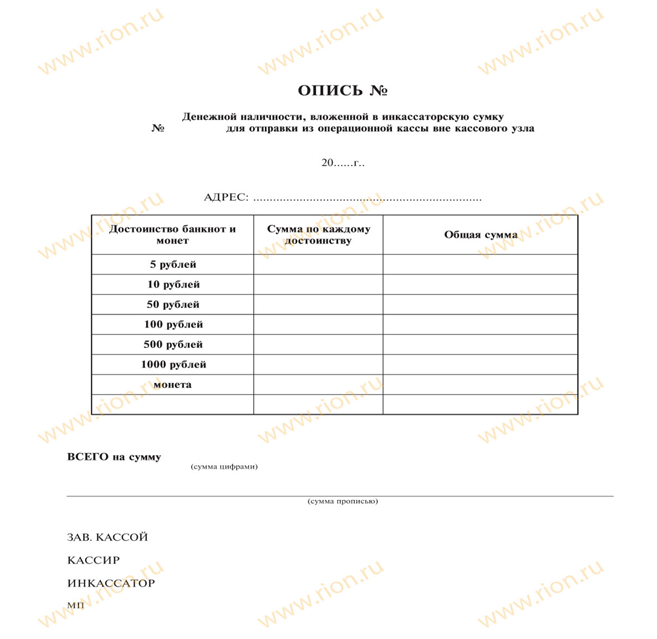 Рисунок 1 – Образец бланка описи денежной наличностиОбщая сумма наличности – 120 000 руб.; из них:5 руб.- 200 шт.;10 руб. – 900 шт.;50 руб. – 200 шт.;100 руб. – 200 шт.;500 руб. – 100 шт.;1000 руб. – 30 шт.Задание №2.Заполните препроводительную ведомость к сумке (рис. 2). 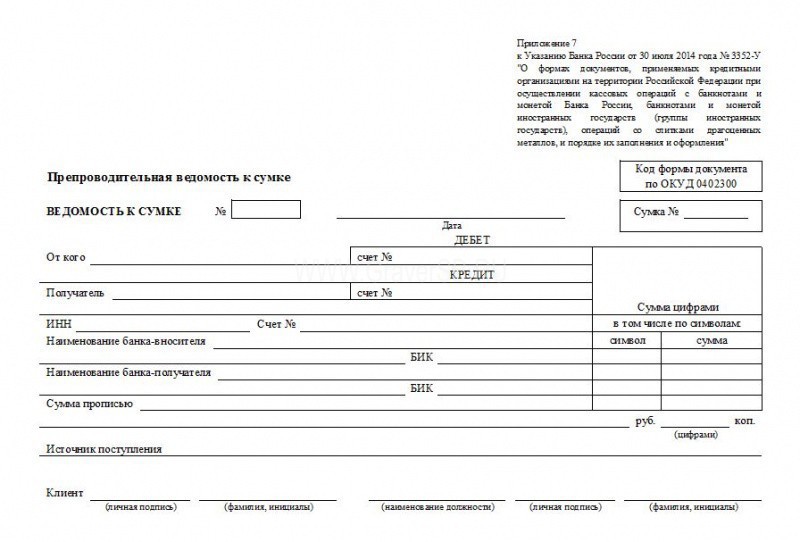 Рисунок 2 – Образец бланка препроводительной ведомости к сумке инкассатораПример, по которому будет заполняться данная ведомость необходимо придумать самостоятельно.ЗаключениеВ данномпрактикуме были рассмотрены задания, сквозные задачи, тесты, позволяющие закрепить навыки по исчислению лимита остатка кассовой наличности, потребности предприятия в наличных денежных средствах, по заполнению первичной учетной документации по кассе (приходных и расходных кассовых ордеров, журнала регистрации приходных и расходных кассовых документов, Кассовой книги, журнала-ордера № 2 и ведомости № 1 и т.д.), по составлению бухгалтерских проводок по кассовым операциям.Подводя итоги, можно сделать следующие выводы:Кассовые операции – операции по приему, хранению и расходу наличных денег и денежных документов. Работу с кассой осуществляет кассир (в небольших организациях - бухгалтер-кассир), на которого посредством подписания договора о полной материальной ответственности возлагается ответственность за сохранение денег и денежных документов. Наличные деньги и денежные документы хранятся в кассе - специально оборудованном помещении организации или сейфе.Работая с наличными деньгами необходимо соблюдать следующие правила:1. Соблюдение лимита остатка кассыЕжегодно организация обязана предоставлять на утверждение в банк, осуществляющий ее кассовое обслуживание. Расчет сумм лимита (предельно допустимой суммы наличности в кассе на конец дня). Когда лимит не установлен, он признается равным нулю. Ежедневно в случае превышения лимита на конец дня излишек должен быть сдан в банк (кроме 3х рабочих дней для выплаты зарплаты, когда допускается хранение неограниченного количества денег).2. Использование наличной выручки Расходование наличной выручки согласовывается с банком и ограничено конкретным перечнем расходов на выплату зарплаты, пособий, премий, закупку с/х продукции, скупку тары и вещей у населения, командировочные расходы, хозяйственные нужды. Внесение наличных денег из кассы организации на банковские счета других организаций и физических лиц не допускается.3. Применение контрольно-кассовой техникиПри продаже товаров, работ, услуг за наличный расчет (или при оплате пластиковыми картами) в установленных случаях должна применяться контрольно-кассовая техника. Список использованных источников1	Богаченко В.М., Кириллова Н.А. Бухгалтерский учет: Учебник. – Ростов н/Д: Феникс, 2018. - 538 с;2	Иванова, Н.Г. Бухгалтерский учет [Текст]: учебник для студ. учреждений сред.проф. образования / Н.В.Иванова.- М.: Академия, 2015.- 336с.  3	Гомола, А.И. Бухгалтерский учет [Текст]: учебник для студ. учреждений сред.проф. образования / А.И. Гомола, В.Е.Кириллов, С.В.Кириллов.- М.: Академия, 2015.- 480с.  4	Лебедева, Е.М. Бухгалтерский учет: практикум [Текст]: учеб.пособие для студ. учреждений сред. проф. образования / Е.М.Лебедева.- М.: Академия, 2015.- 176с.  5	Шинкарева О.В. Бухгалтерский учет [Электронный ресурс]: учебное пособие для СПО / О.В. Шинкарева, Е.Н. Золотова. — Электрон. текстовые данные. — Саратов: Профобразование, 2018. — 105 c. — 978-5-4488-0181-5. — Режим доступа: http://www.iprbookshop.ru/73749.htmlАФАУНОВА Евгения ОлеговнаВЫПОЛНЕНИЕ РАБОТПО ПРОФЕССИИ КАССИРПрактикум для обучающихсяIII курса поспециальности 38.02.01 Экономика и бухгалтерский учет(по отраслям)Корректор Темирлиева Р.М.Редактор Темирлиева Р.М.Сдано в набор 13.10.2020 г.Формат 60х84/16Бумага офсетная.Печать офсетная.Усл. печ. л. 2,9Заказ № 4304Тираж 100 экз.Оригинал-макет подготовлен в Библиотечно-издательском центре СКГА369000, г. Черкесск, ул. Ставропольская, 36ВведениеПрактическая работа №1. Тема: Лимит остатков кассовой наличности: порядок установления и соблюденияПрактическая работа №2. Тема: Практические аспекты учета кассовых операцийПрактическая работа №3. Тема: Порядок заполнения приходного кассового ордераПрактическая работа №4. Тема: Порядок заполнения расходного кассового ордераПрактическая работа №5. Тема: Порядок заполнения Журнала регистрации приходных и расходных кассовых документовПрактическая работа №6. Тема: Порядок заполнения Кассовой книгиПрактическая работа №7.Тема: Составление журнала-ордера №1Практическая работа №8, 9. Тема: Составление документации по учету кассовых операцийПрактическая работа №10. Практические аспекты документального оформления учета кассовых операцийПрактическая работа №11. Тема: Особенности учета кассовых операций с наличной иностранной валютойПрактическая работа №12, 13. Тема: Корреспонденция счетов учета денежных средств и денежных документовПрактическая работа №14. Тема: Составление документации по результатам инвентаризацииПрактическая работа №15. Тема: Составление описи наличных денег и заполнение препроводительной ведомости к сумке инкассатораЗаключениеСписок использованных источников4579111214151618212325283031Дата№ док-таОт кого получено или кому выданоКор.счетСумма, руб.12345Остаток на 1 апреля текущего года9001.04251Получено с расчетного счета по чеку № 372511 на операционные, хозяйственные и командировочные расходы750001.04407Выдан главному инженеру Геращенко В.Р. аванс на командировочные расходы650001.04408Выдано Макаровой М.И. под отчет на хозяйственные расходы30001.04252Получено от Дубровского Д.В. остаток неиспользованного аванса по авансовому отчету № 10634002.04253Получено по чеку № 372512 на оказание материальной помощи работникам организации110002.04254Получено от Серова В.Г. в погашение недостачи материальных ценностей, выявленной при инвентаризации10502.04409Выдана материальная помощь Рябининой Р.В.110005.04255Получено от работников организации за путевки в дома отдыха и санатории по ведомости № 55765005.04410По квитанции № 138046 внесена на расчетный счет сумма, полученная от работников организации765006.04411Выдано Макаровой М.И. в возмещение перерасхода по авансовому отчету № 1074607.04256Получено по чеку № 372513 на заработную плату за вторую половину марта1930007.04412Выдана работникам организации заработная плата за вторую половину марта по ведомостям № 56 – 591479008.04257Получено от Геращенко В.Р. возврат подотчетных сумм по авансовому отчету № 108101508.04413Выдана работникам организации заработная плата за вторую половину марта по ведомостям № 60 – 61350009.04414Внесена на расчетный счет депонированная заработная плата и превышение установленного лимита по квитанции № 1380472900Дата№ док-таОт кого получено или кому выданоКор.счетСумма, руб.1234512.04258Получено от Коваленко Ф.Т. в погашение числящейся за ним дебиторской задолженности12613.04259Поступило от Смирнова Р.И. за реализованный ему инвентарный объект765013.04415Выдано в подотчет Терещенко А.В. на хозяйственные расходы200013.04416По квитанции № 138048 внесена полученная сумма на расчетный счет600014.04260Получено с расчетного счета по чеку № 372514 на выплату отпускных600014.04417По платежной ведомости № 60 выданы отпускные600020.04261Получено от Рунова К.И. за реализованные материальные ценности4500020.04418По квитанции № 138049 внесено на расчетный счет44790Дата№ док-таОт кого получено или кому выданоКор.счетСумма, руб.1234521.04262По № 372515 получено с расчетного счета для выплаты аванса в счет заработной платы за первую половину апреля2240021.04419По платежным ведомостям № 63–65 выдан аванс работникам организации за первую половину апреля2240022.04263Получено с расчетного счета по чеку № 372516 на операционные расходы200022.04420Выдана Терещенко А.В. в возмещение перерасхода по авансовому отчету № 109142626.04264Погашение задолженности по вкладу в уставный капитал работниками организации136027.04421Выдано Соболевой О.С. в подотчет на хозяйственные расходы90028.04265Выявлены излишки в кассе по результатам инвентаризации17529.04266Поступил штраф от ООО «Брест» за несвоевременную поставку материалов140029.04422По квитанции № 138050 внесено на расчетный счет2800Наименование счетаСумма, руб.01 «Основные средства»6700002 «Амортизация основных средств»3300041 «Товары»4270050 «Касса»2800051 «Расчетные счета»2170060 «Расчеты с поставщиками и подрядчиками»32066 «Расчеты по краткосрочным кредитам и займам»540070 «Расчеты с персоналом по оплате труда»468071 «Расчеты с подотчетными лицами»85080 «Уставный капитал»5580099 «Прибыли и убытки»61050ФИО подотчетного лицаДолжностьСумма, руб.1. Иванченко П.С.Зав. хозяйством3002. Сурков И.Г.Кладовщик4003. Фомина Р.Д.Зав. отделом150Итого:850Содержание хозяйственной операцииСумма, руб.1. Получено с расчетного счета в кассу предприятия по чеку49002. Выплачена зарплата работникам за май46803. Представлен авансовый отчет Фоминой Р.Д. об израсходовании подотчетной суммы на приобретение канцелярских товаров1384. Остаток неизрасходованной подотчетной суммы возвращен Фоминой в кассу?5. Сдана в банк выручка200006. Представлен авансовый отчет Сурковым И.Г. об израсходовании подотчетной суммы на приобретение материалов4207. Выдан из кассы перерасход подотчетной суммы в соответствии с утвержденным авансовым отчетом Суркову?8. Представлен авансовый отчет Иванченко П.С. об израсходовании подотчетной суммы на приобретение основных средств3109. Выдан из кассы перерасход подотчетной суммы в соответствии с утвержденным авансовым отчетом Иванченко?10. Выдано из кассы под отчет на командировку Иванченко П.С.1500